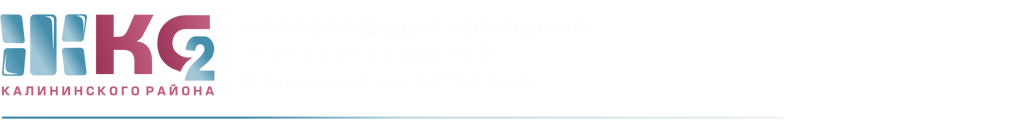 ОТЧЕТо доначислениях ИПУ по актам с 09.09.2019 - 13.09.2019г.ПериодКоличествоПерерасчет (руб.)с  09.09.19   по 13.09.19передано для проверки1проверено1выявлено с нарушениями